  Club FFA N° : 030018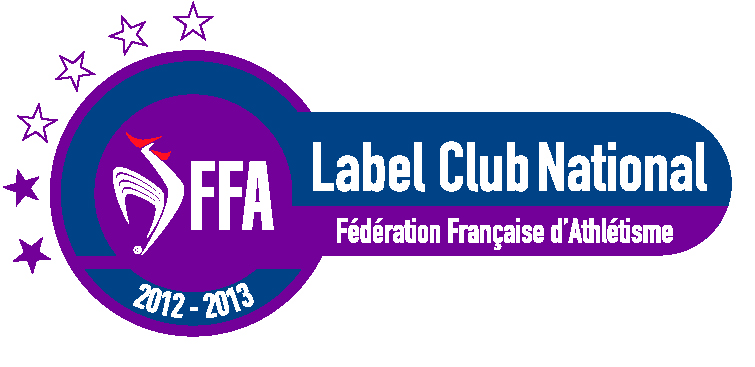 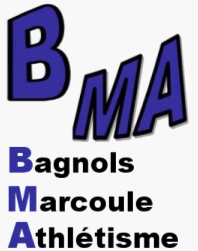 MARATHON MONTPELLIER5e éditionDimanche 19 octobre 2014PROGRAMME PREVISIONNEL:- MARATHON Individuel 	: 45€ (Tarif inscription avant le 1/9/2014 puis 55€)- MARATHON par équipe de 2	: 20€ (Tarif individuel inscription avant le 25/9/2014 puis 25€)- MARATHON par équipe de 6 	: 12,5€ (Tarif individuel inscription avant le 25/9/2014 puis 14,20€)
(relais variant de 4 à 11 km environ) :NOTA : Participation du club aux dépenses (le montant sera défini ultérieurement)Tous les renseignements sur le site : http://www.marathondemontpellier.comDépart le samedi 18/10/2014 : départ de Bagnols en minibus vers 15 h pour Montpellier. HOTEL (en cours de choix)Dimanche 19/10/2014 : MARATHON et retour BAGNOLS SUR CEZE dans l’après-midi.Si vous êtes intéressé(e)s,Merci de nous répondre au plus tard le 18 SEPTEMBRE 2014.Nom :					Prénom :Réservation Hôtel : OUI 		NON	MARATHON INDIVIDUEL	MARATHON EQUIPE de 2	MARATHON EQUIPE de 6	(Cochez les cases concernées)Renseignements et précisions auprès de Béatrice et Joëlle